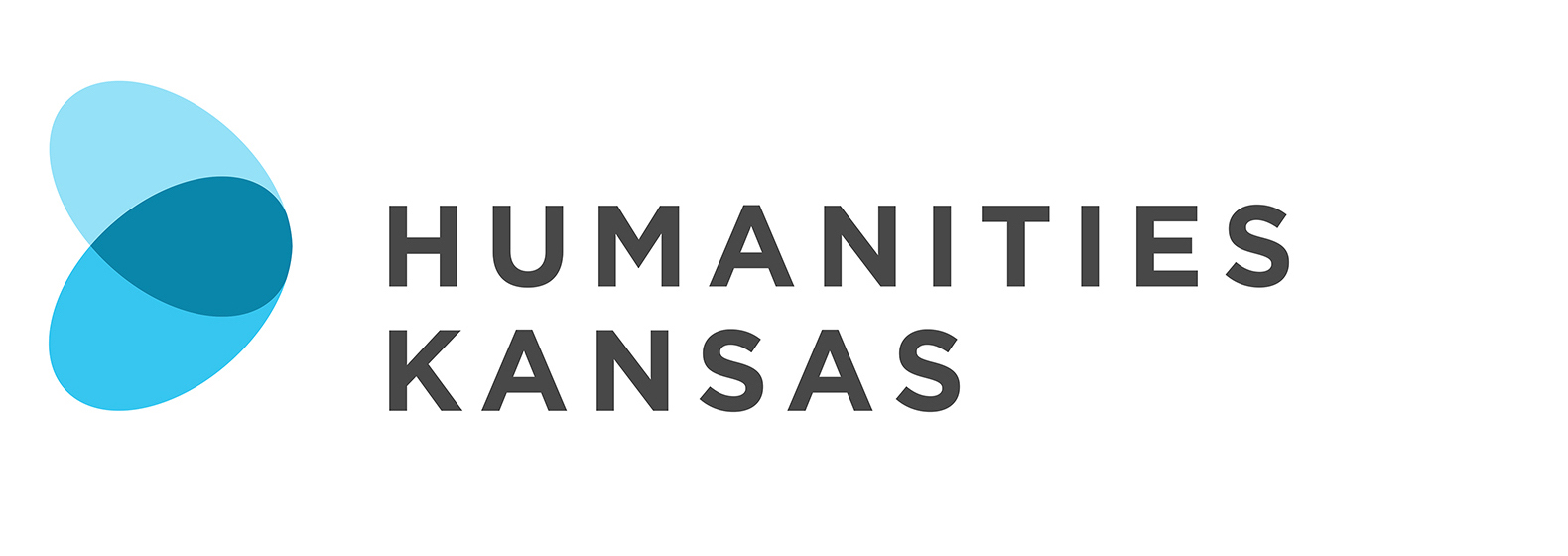 NEWS RELEASEFOR IMMEDIATE RELEASE			FOR MORE INFORMATION:[DATE]	[Insert your information here:  Local Project Director, Title and OrganizationPhone Number and EmailWebsite]Presentation Explores Immigration in Kansas[Community Name] – [Organization Name] in [Community Name] will host “Immigration in Kansas Today,” a presentation and discussion by Matthew Sanderson on [Date] at [Time] at [Location and Address of Presentation]. Members of the community are invited to attend the free program. Contact the [Host Organization Name] at [Phone Number] for more information. The program is made possible by Humanities Kansas.[List any details about local event here]Since settlement in the 19th century, the story of Kansas has largely been a story of immigration. This presentation will explore how immigration today compares with immigration since the 1860s, connecting the trends in the benefits and challenges that communities face when new people move in. The social processes of integrating new cultures into our increasingly shares space will be examined.Matthew Sanderson is a professor of sociology at Kansas State University. “Kansas has long history as a destination for immigration, but the size and composition of immigration flows into our state has varied quite dramatically over time,” said Sanderson. “If we better understand the long-term processes driving immigration to our state, we can also better understand the consequences of immigration for Kansans today.”“Immigration in Kansas Today” is part of Humanities Kansas's Movement of Ideas Speakers Bureau, featuring presentations and workshops designed to share stories that inspire, spark conversations that inform, and generate insights that strengthen civic engagement.-MORE-Page 2 – Presentation Explores Immigration in KansasFor more information about “Immigration in Kansas Today” in [Community] contact the [Host Organization] at [Phone Number] or visit [Website].About Humanities Kansas Humanities Kansas is an independent nonprofit spearheading a movement of ideas to empower the people of Kansas to strengthen their communities and our democracy. Since 1972, our pioneering programming, grants, and partnerships have documented and shared stories to spark conversations and generate insights. Together with our partners and supporters, we inspire all Kansans to draw on history, literature, ethics, and culture to enrich their lives and serve the communities and state we all proudly call home. Visit humanitieskansas.org. ###